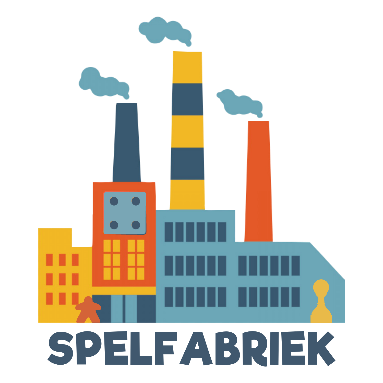 Uniek nummerNaam van het spelPrijsVak OrganisatieVak OrganisatieVak OrganisatieUniek nummerNaam van het spelPrijsOKVerkochtTerug